Протокол № 7заседания членов Совета саморегулируемой организации «Союз дорожно- транспортных строителей «СОЮЗДОРСТРОЙ»г. Муром                                                                        « 24 » мая  2023 годаМесто проведения: Российская Федерация, Владимирская область, г. Муром, ул. Московская 87, конференц-зал гостиницы «X-ROOM»Время проведения: 11.00-13.00Форма проведения: совместное присутствиеПрисутствовали члены Совета:Носач Павел Николаевич, представитель Андреева Алексея Владимировича – Генерального директора АО «ДСК «АВТОБАН» (по доверенности), Богатырев Геннадий Олегович – Заместитель генерального директора АО «Дороги и Мосты», Вагнер Яков Александрович – Генеральный директор ООО «Стройсервис», Васильев Юрий Эммануилович – Генеральный директор ООО «МИП «МАДИ-ДТ», Гордон Семен Лазаревич – Генеральный директор ООО «Лагос», Данилин Алексей Валерьевич – Исполнительный директор АО «Сефко», Кошкин Альберт Александрович – Президент «СОЮЗДОРСТРОЙ», Любимов Игорь Юрьевич – Генеральный директор ООО «СК «Самори», Хвоинский Леонид Адамович – Генеральный директор «СОЮЗДОРСТРОЙ».Из девяти членов Совета приняли участие девять. В соответствии с пунктом 9.3 Устава Саморегулируемой организации «Союз дорожно-транспортных строителей «СОЮЗДОРСТРОЙ», заседание Совета считается правомочным, если на нём присутствует более половины членов Совета. Кворум имеется.В заседании участвуют:1)	Гулько Дмитрий Александрович Начальник отдела контроля качества АО «Дорожно-строительная компания «АВТОБАН»; 4)	Пронин Вячеслав Вадимович Заместитель генерального директора Ассоциации «Росспецмаш»;5)	Эльфенбайн Эдуард Геннадиевич –представитель СРО Ассоциация «СПЕЦАВТОПРОМ» заместитель директора по продажам ООО «Бецема».6)	Мельников Алексей Анатольевич	руководитель ООО «Колокшанский агрегатный завод»;8)	Мельников Александр Анатольевич	Технический директор ООО «Колокшанский агрегатный завод»;9)	Якуш Владислав Витальевич Директор по продажам ООО «Колокшанский агрегатный завод»;10)	Члены Комитета по транспортному строительству Национального объединения строителей: Белова Наталья Георгиевна;Делич Игорь Борисович;Лебедев Максим Викторович;Леер Валерий Яковлевич;Козловский Виктор Вадимович;Марков Максим Викторович;Попов Ярополк Владиславович;Умеренкова Ирина Николаевна;Ушаков Виктор Васильевич;Чурбаков Сергей Владимирович;11)	сотрудники аппарата СОЮЗДОРСТРОЙ.Со вступительным словом к собравшимся обратился Президент Союза Кошкин Альберт Александрович, который проинформировал о посещении участниками заседания участка строительства 4 этапа М-12 (км 224-км347), работы на котором осуществляет организация-член нашего Союза Акционерное общество «Дорожно-строительная компания «АВТОБАН», руководит которой член Совета Андреев Алексей Владимирович. Предложил избрать Председательствующим на заседании Совета члена Совета - Хвоинского Леонида Адамовича и Секретарем заседания Совета кандидатуру Попова Ярополка Владиславовича. Решили: избрать Председателем заседания Совета члена Совета - Хвоинского Леонида Адамовича и Секретарем заседания Совета Попова Ярополка Владиславовича.Голосовали:За – 9 голосов, против – нет, воздержался – нет.Председательствующий предложил утвердить повесткуПовестка дня:О развитии современных дорожно-строительных технологий на примере строительства М-12. Об импортозамещении дорожно-строительной и коммунальной техники и комплектующих в дорожно-транспортных организациях. Проблемы применения офсетных контрактов для закупки отечественной техники в дорожном хозяйстве.О независимой оценке квалификаций и подготовке профессиональных кадров в дорожном хозяйстве.Рассмотрение вопроса о присвоении права осуществлять строительство, реконструкцию, капитальный ремонт объектов капитального строительства, в отношении объектов капитального строительства включая особо опасные, технически сложные и уникальные объекты (кроме объектов использования атомной энергии).О наградах СРО «СОЮЗДОРСТРОЙ».Голосовали:	За – 9 голосов, против – нет, воздержался – нет.По первому вопросу: Слушали: генерального директора Хвоинского Леонида Адамовича, который сообщил об основных характеристиках автомобильной дороги М-12, проинформировал о поручении Президента РФ Владимира Путина № 204 от 07.05.2018 года «О национальных целях и стратегических задачах развития Российской Федерации на период до 2024 года»Слушали: Начальника отдела контроля качества АО «Дорожно-строительная компания «АВТОБАН» Гулько Дмитрия Александровича, который сообщил о применении наилучших технологий при строительстве автомобильной дороги М-12, в том числе:- Укрепление откосов земляного полотна гибкими бетонными плитами;- Укрепление грунта земляного полотна (стабилизация);- Текстильно-песчаные сваи для усиления слабых грунтов земляного полотна;- Противокарстовые мероприятия (укрепление железобетонными плитами, армирование высокопрочным геотекстилем);- Применение ленточных геодрен.Слушали: Заместителя генерального директора ООО «Статус-Грунт» Лебедева Максима Викторовича, который сообщил о применении технологии укрепления грунтов при строительстве дороги М-12.Выступили: Ушаков В.В., Любимов И.Ю., Кошкин А.А., Мельников А.А.Решили:Одобрить применение и способствовать внедрению данных технологий при строительстве автомобильных дорог подрядными организациями - членами саморегулируемых организаций. Рекомендовать членам Комитета по транспортному строительству НОСТРОЙ учесть предложения докладчиков при актуализации и внедрении стандартов НОСТРОЙ.Голосовали:	За – 9 голосов, против – нет, воздержался – нет.По второму вопросу: Слушали: генерального директора Хвоинского Леонида Адамовича, который сообщил о предложениях и работе проводимой СРО «СОЮЗДОРСТРОЙ» по развитию отечественного дорожного машиностроения. Проинформировал участников заседания о применении офсетных контрактов в Российской Федерации.Слушали: Заместителя генерального директора Ассоциации «Росспецмаш» Пронина Вячеслава Вадимовича, который представил динамику экономических показателей строительного дорожного машиностроения в Российской Федерации, рассказал об инвестиционных проектах отечественных предприятий, о мерах поддержки производства и спроса отечественной техники, о предложениях производителей техники предоставить технику в опытную эксплуатацию.Слушали: представителя СРО Ассоциация «СПЕЦАВТОПРОМ», заместителя директора по продажам ООО «Бецема» Эльфенбайна Эдуарда Геннадиевича, который сообщил о дополнительной ответственности членов СРО Ассоциация «СПЕЦАВТОПРОМ» за произведённую технику, проинформировал о работе по импортозамещению проводимой членами Ассоциации.Слушали: Директора по продажам ООО «Колокшанский агрегатный завод» Якуша Владислава Витальевича, который проинформировал о практическом опыте импортозамещения при производстве асфальтосмесительных установок о потребностях в мерах государственной поддержки для развития производства.Выступили: Мельников А.А., Любимов И.Ю., Лебедев М.В., Кошкин А.А., Вагнер Я.А., Ушаков В.В.Решили: Рекомендовать Национальному объединению строителей обратится в Министерство транспорта Российской Федерации. Министерство Промышленности и торговли с предложением: •	поддержать отечественное производство дорожно-строительной техники в части принятия антидемпинговых мер к поставщикам импортной техники;•	разработать рекомендации по применению офсетных договоров на основе лучших практик и тиражировать их на дорожное машиностроение;•	предложить разработать мероприятия, направленные на широкое применение офсетных договоров крупными лизинговыми компаниями.Голосовали:	За – 9 голосов, против – нет, воздержался – нет.По третьему вопросу: Слушали: генерального директора Хвоинского Леонида Адамовича, который проинформировал о ходе проведения независимой оценки квалификации.Слушали: д.т.н., профессора, Заведующего кафедрой «Строительство и эксплуатация дорог» МАДИ Ушакова Виктора Васильевича, который проинформировал о подготовке кадров для дорожной транспортной отрасли, о ходе разработки образовательных стандартов.Слушали: заместителя генерального директора СРО «СОЮЗДОРСТРОЙ» Попова Ярополка Владиславовича, который проинформировал о требованиях градостроительного законодательства к специалистам по организации строительства, об утвержденном 20 марта 2023 года приказом Минтруда РФ № 182н Профессиональном стандарте №16.154 «Специалист по организации строительства объектов дорожного хозяйства».	Решили: Рекомендовать подрядным организациям обеспечить взаимодействие с профильными Вузами по подготовке специалистов, повышению квалификации инженерно-технических работников.Принять информацию к сведению и рекомендовать подрядным организациям обеспечить своевременное прохождение независимой оценки квалификации специалистов по организации строительства.Голосовали:	За – 9 голосов, против – нет, воздержался – нет.По четвертому вопросу: Слушали: генерального директора Хвоинского Леонида Адамовича, который предложил, на основании заявления и предоставленных данных, присвоить право осуществлять строительство, реконструкцию, капитальный ремонт объектов капитального строительства, в отношении объектов капитального строительства включая особо опасные, технически сложные и уникальные объекты (кроме объектов использования атомной энергии) члену Союза: ООО «ПромМонтаж». По заключению комиссии по рассмотрению заявления, документы полностью соответствуют требованиям, установленным в «СОЮЗДОРСТРОЙ».Решили: присвоить право осуществлять строительство, реконструкцию, капитальный ремонт объектов капитального строительства, в отношении объектов капитального строительства включая особо опасные, технически сложные и уникальные объекты (кроме объектов использования атомной энергии) в отношении организации - члена Союза: ООО  «ПромМонтаж».Голосовали:За – 9 голосов, против – нет, воздержался – нет.По пятому вопросу: выступил генеральный директор «СОЮЗДОРСТРОЙ» Хвоинский Леонид Адамович. В связи с поступившим в адрес Союза обращением от АО «ДСК «АВТОБАН», за заслуги в области транспортного строительства, предлагаю рассмотреть возможность награждения: Нагрудным знаком «За вклад в транспортное строительство» III степени – Носача Павла Николаевича – заместителя главного инженера АО «ДСК АВТОБАН»;Никульникова Владимира Владимировича - руководителя проекта М-12 Этап 4  АО «ДСК АВТОБАН» ;Котенко Никиту Григорьевича – Руководителя проекта ООО «СУ 905»;Семенова Алексея Эвриковича – Главного специалиста по дорожным работам УП М-12 4-й этап АО «ДСК АВТОБАН»;- Почетной грамотой СРО «СОЮЗДОРСТРОЙ»Момотова Алексея Владимировича – Учетчика 6 разряда ООО «СУ 911»;Фазылова Артура Венеровича – Дорожного рабочего 3 разряда ООО «СУ-905»;В связи с поступившим в адрес Союза обращением от Российской Ассоциации территориальных органов управления автомобильными дорогами «РАДОР», за заслуги в области транспортного строительства, предлагаю рассмотреть возможность награждения: Нагрудным знаком «За вклад в транспортное строительство» III степени – Лузана Григория Андреевича – руководителя информационно-аналитического направления Ассоциации «РАДОР»;Петухова Александра Михайловича – руководителя направления по строительству, ремонту и содержанию автомобильных дорог Ассоциации «РАДОР».Решили: В соответствие с пунктами 2 и 6 Положения о Нагрудном знаке «За вклад в транспортное строительство», за многолетний добросовестный труд и значительный вклад в развитие транспортного строительства, наградить Нагрудным знаком «За вклад в транспортное строительство» III степени:Носача Павла Николаевича – заместителя главного инженера АО «ДСК АВТОБАН»;Никульникова Владимира Владимировича - руководителя проекта М-12 Этап 4  АО «ДСК АВТОБАН» ;Котенко Никиту Григорьевича – Руководителя проекта ООО «СУ 905»;Семенова Алексея Эвриковича – Главного специалиста по дорожным работам УП М-12 4-й этап АО «ДСК АВТОБАН»;Лузана Григория Андреевича – руководителя информационно-аналитического направления Ассоциации «РАДОР»;Петухова Александра Михайловича – руководителя направления по строительству, ремонту и содержанию автомобильных дорог Ассоциации «РАДОР».В соответствие с пунктом 1 Положения о Почетной грамоте СРО «СОЮЗДОРСТРОЙ», за многолетний добросовестный труд и значительный вклад в развитие транспортного строительства, наградить Почетной грамотой СРО «СОЮЗДОРСТРОЙ»:Момотова Алексея Владимировича – Учетчика 6 разряда ООО «СУ 911»;Фазылова Артура Венеровича – Дорожного рабочего 3 разряда ООО «СУ-905»;Голосовали:За – 9 голосов, против – нет, воздержался – нет.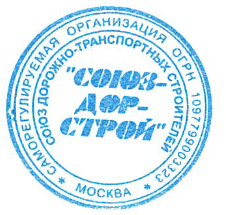 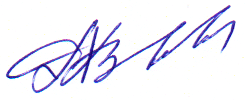 Председатель Совета                                                                 Хвоинский Л.А.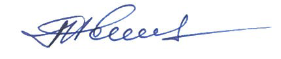 Секретарь Совета                                                                        Попов Я.В.